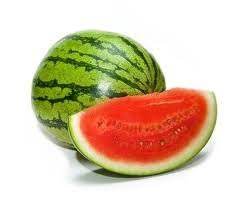 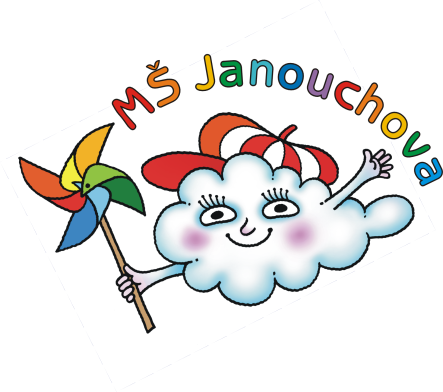 JÍDELNÍ LÍSTEKOD 1. 9. 2022 DO 2. 9. 2022STRAVA JE URČENA K OKAMŽITÉ SPOTŘEBĚ.ZMĚNA JÍDELNÍČKU JE VYHRAZENA.Pavla Maršálková			Helena Zímová		Šárka Ryšavávedoucí kuchařka			vedoucí kuchařka		vedoucí školní jídelnyjídelna Janouchova			jídelna ModletickáČerstvé ovoce, zelenina a bylinky jsou v jídelním lístku zvýrazněny modře.Dbáme na dodržování pitného režimu, po celý den je dětem nabízen mírně oslazený ovocný čaj a voda.PŘESNÍDÁVKAOBĚDSVAČINA1.9.pomazánka z tuňáka, chléb, paprika, čaj s citrónem(1,4)zeleninová polévka s bramboremnudle s tvarohem, jablko, mléko(1,7,9)chléb, pomazánkové máslo, mrkev, čaj, mléko(1,7)2.9.žitný chléb, tvarohová pomazánka s pažitkou, rajčátko, mléko(1,7)brokolicová polévkakrůtí pečeně, hrášková rýže, ovocný salát s melounem, ovocný čaj(1)houska, džemové máslo, hruška, ovocný čaj(1)